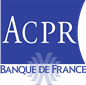 Réunion Teams. Les informations de connexion seront communiquées une fois votre inscription validée.Formulaire à retourner à l’adresse 2718-SEC_SAGEMOA-UT@acpr.banque-france.frRéunion de place du secteur assurantielle 30 avril de 10h00 à 11h30Réunion de place du secteur assurantielle 30 avril de 10h00 à 11h30Réunion de place du secteur assurantielle 30 avril de 10h00 à 11h30Réunion de place du secteur assurantielle 30 avril de 10h00 à 11h30Nom PrénomTitreSociétéAdresse de messagerie